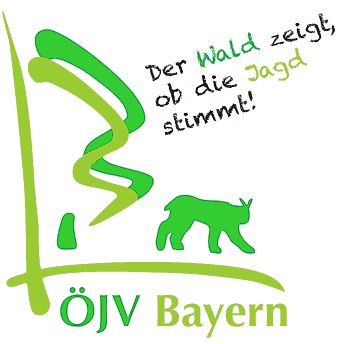 Standprotokoll für DrückjagdenVoraussetzung zur Teilnahme an der Jagd:Gültiger Jagdschein (bitte zu Jagdbeginn dem Jagdleiter unaufgefordert vorzeigen!)Signalkleidung (mindestens Weste!) für Jäger - Signalhalsung für HundeUhr, StiftJagdregeln:Kenntnis und Beachtung der UVV Jagd werden vorausgesetzt! Jeder Jäger ist für seinen Schuss persönlich verantwortlich! Nachbar- und Durchgehschützen, Wanderer etc. dürfen nicht gefährdet werden!  Schießen Sie nur mit sicherem Kugelfang! Schüsse auf Hangkanten, Dickungsränder oder Distanzschüsse auf hochflüchtiges Wild sind untersagt!Jeder Jäger wird in seinen Stand eingewiesen. Wenden Sie sich bei Orientierungsproblemen bitte umgehend an den verantwortlichen Ansteller!Jagdbeginn: nach Einnahme des Standes - sobald sich der Jäger umfassend mit Stand und Umfeld vertraut gemacht hat (Nachbarn/Kugelfang/Schussfeld). Jagdende: _____________ Uhr  (bitte eintragen) gemäß Bekanntgabe durch den Jagdleiter bei der Einweisung. Danach darf kein Schuss mehr abgegeben werden (Ausnahme: Fangschuss). Nach Jagdende ist die Waffe zu entladen.Der zugewiesene Stand darf erst nach Ende des Treibens verlassen werden. Dann bitte Anschüsse markieren und erlegtes Wild zumindest zur Forststraße liefern. Erlegte Stücke bitte nicht über eine Krankfährte ziehen! Notwendige Nachsuchen werden vom Jagdleiter organisiert!Das erlegte Wild soweit möglich am Sammelplatz aufbrechen! Sofern das erlegte Stück nicht selbst übernommen wird und der Erleger nicht die Bestätigung als „fachkundige Person“ besitzt, muss das Stück im Beisein einer fachkundigen Person aufgebrochen werden! Unbedenklichkeit des erlegten Wildbrets angeben und unterschreiben.Es sind nur Büchsen zugelassen mit hochwildtauglichem Kaliber (> 6,5 mm!). Flintenlaufgeschosse sind nicht erlaubt! Abschussfolge: Jung vor alt!Wichtige Telefonnummern:	 Notruf: 112   	Jagdleiter: 				Tierarzt: Datum:Stand – Nr.:Name:Meldungenbeobachtet (Anzahl)davon beschossen (Anzahl)davon erlegt  - Nr.davon erlegt  - Nr.davon erlegt  - Nr.davon erlegt  - Nr.Das erlegte Wild wies keine bedenklichen Merkmale auf!Verhalten vor dem Schuss     innere Organe                           (bitte ankreuzen, was Sie sonstige Merkmale                      beurteilen konnten!)_____________________________________(Unterschrift)RehwildSchwarzwildsonstiges Wild:Bitte ankreuzen!Nummer wird bei Abholung vergeben!Bitte ankreuzen!Nummer wird bei Abholung vergeben!Bitte ankreuzen!Nummer wird bei Abholung vergeben!Bitte ankreuzen!Nummer wird bei Abholung vergeben!